Supplementary MaterialFigure S1: Electropherograms of AMEL-Y null male with off ladder allele variant 7 at DYD438 (SQ 7, 14, 16 and 17).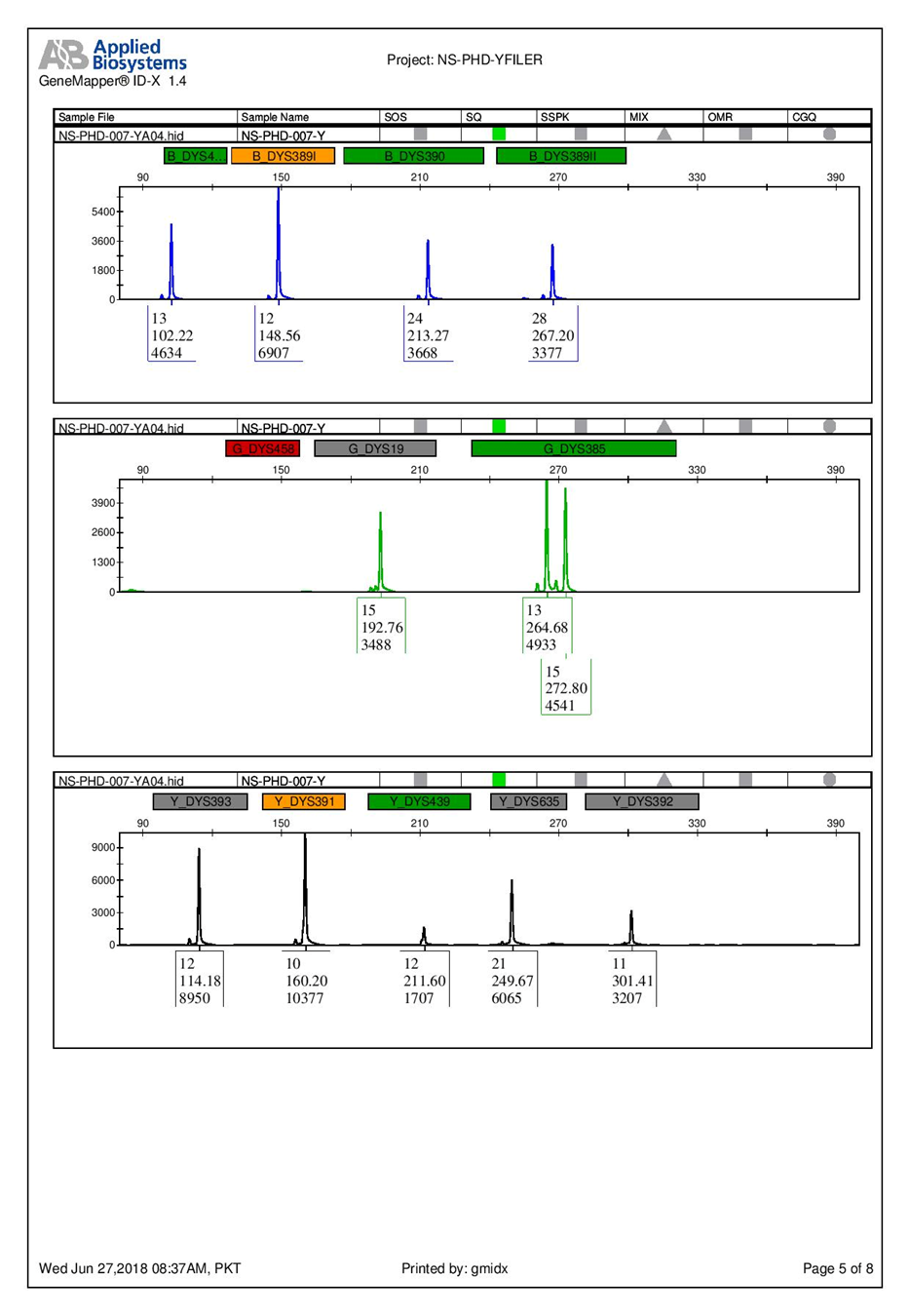 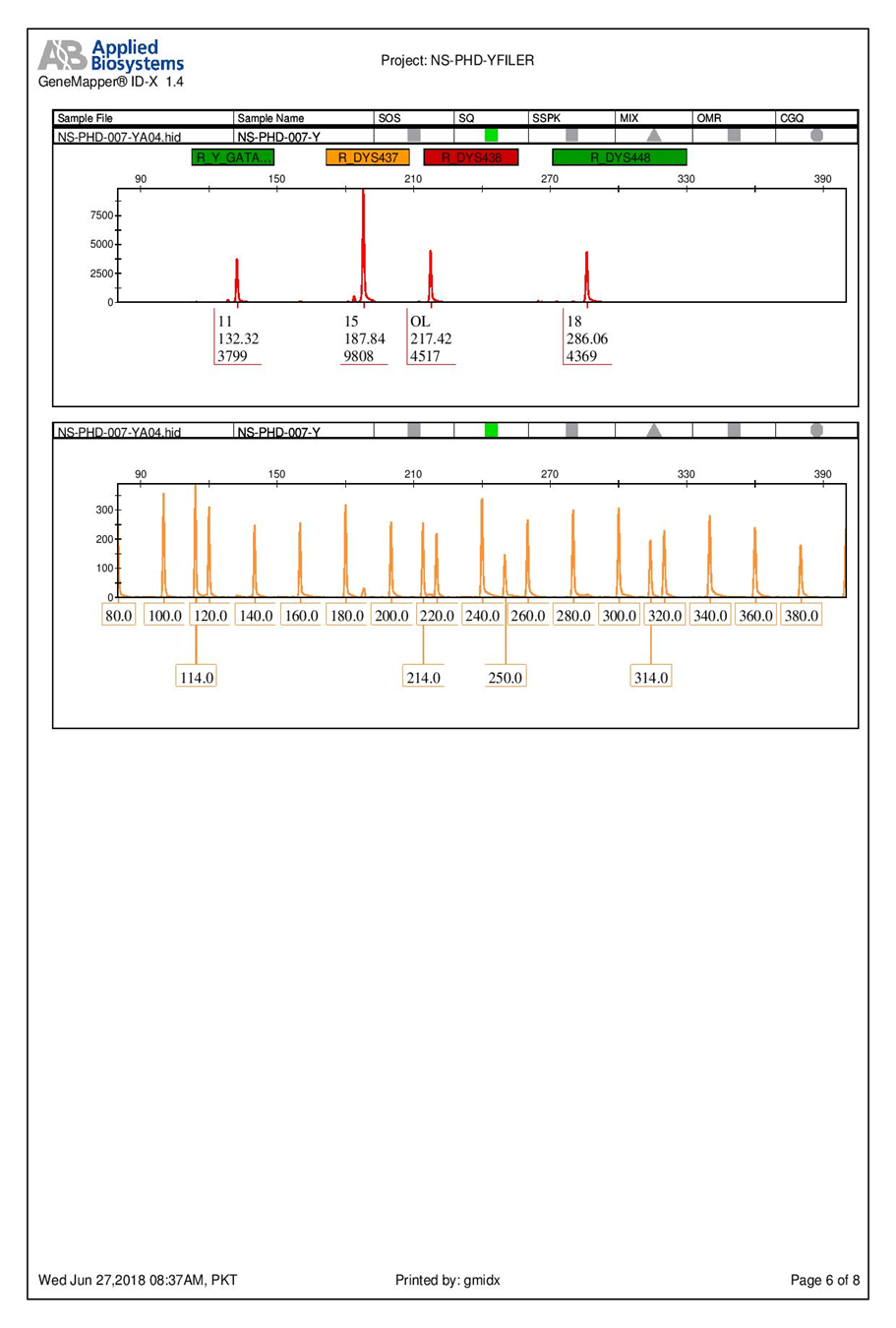 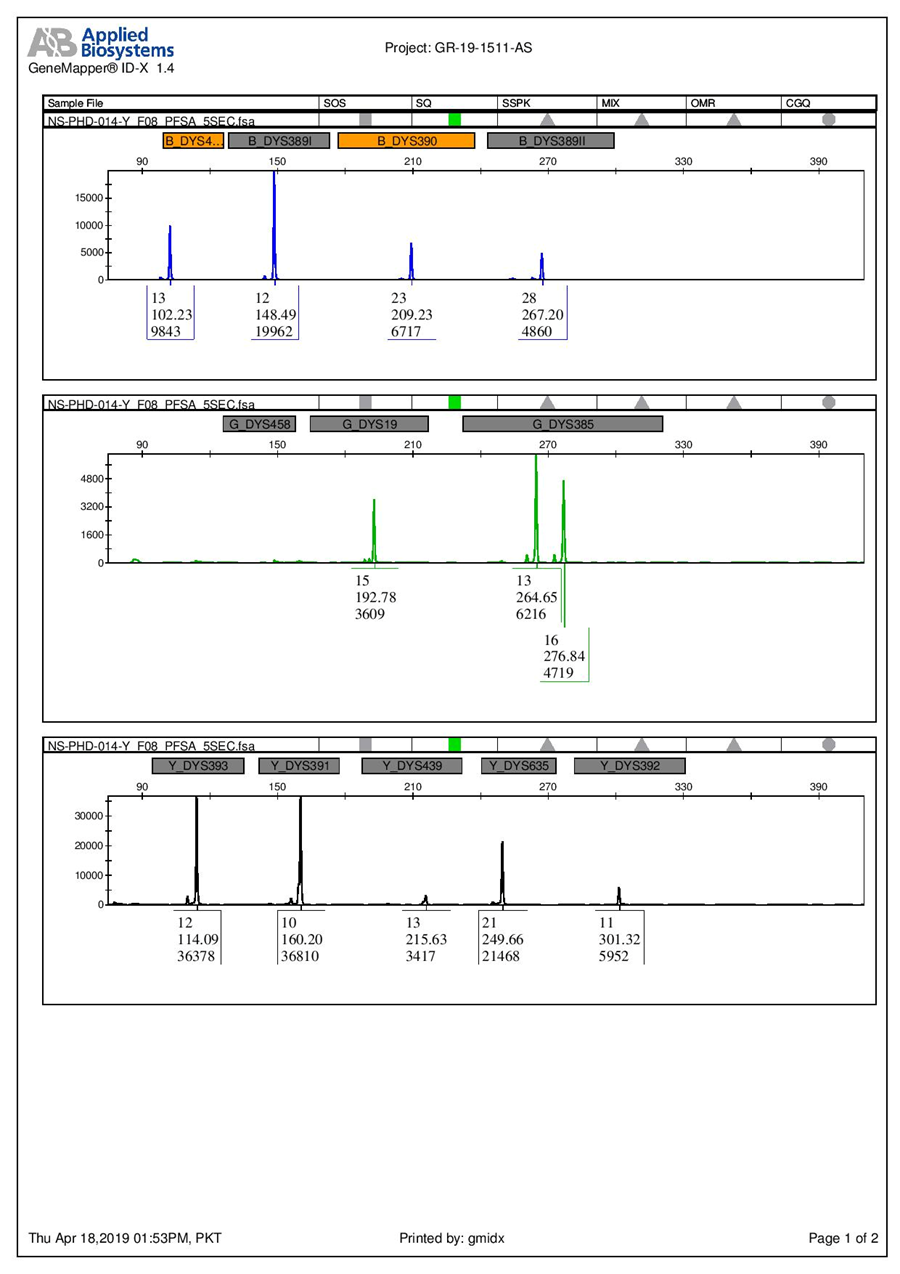 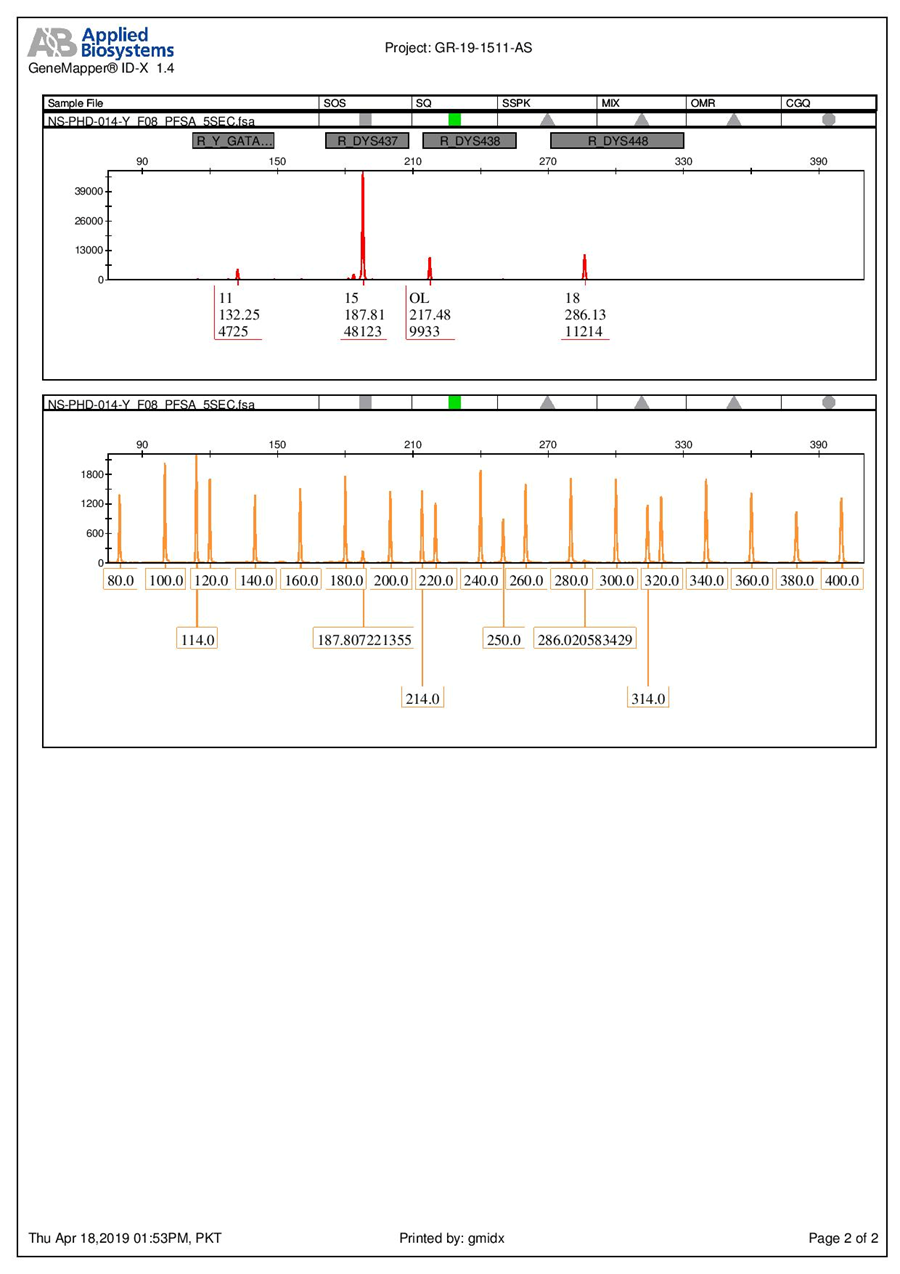 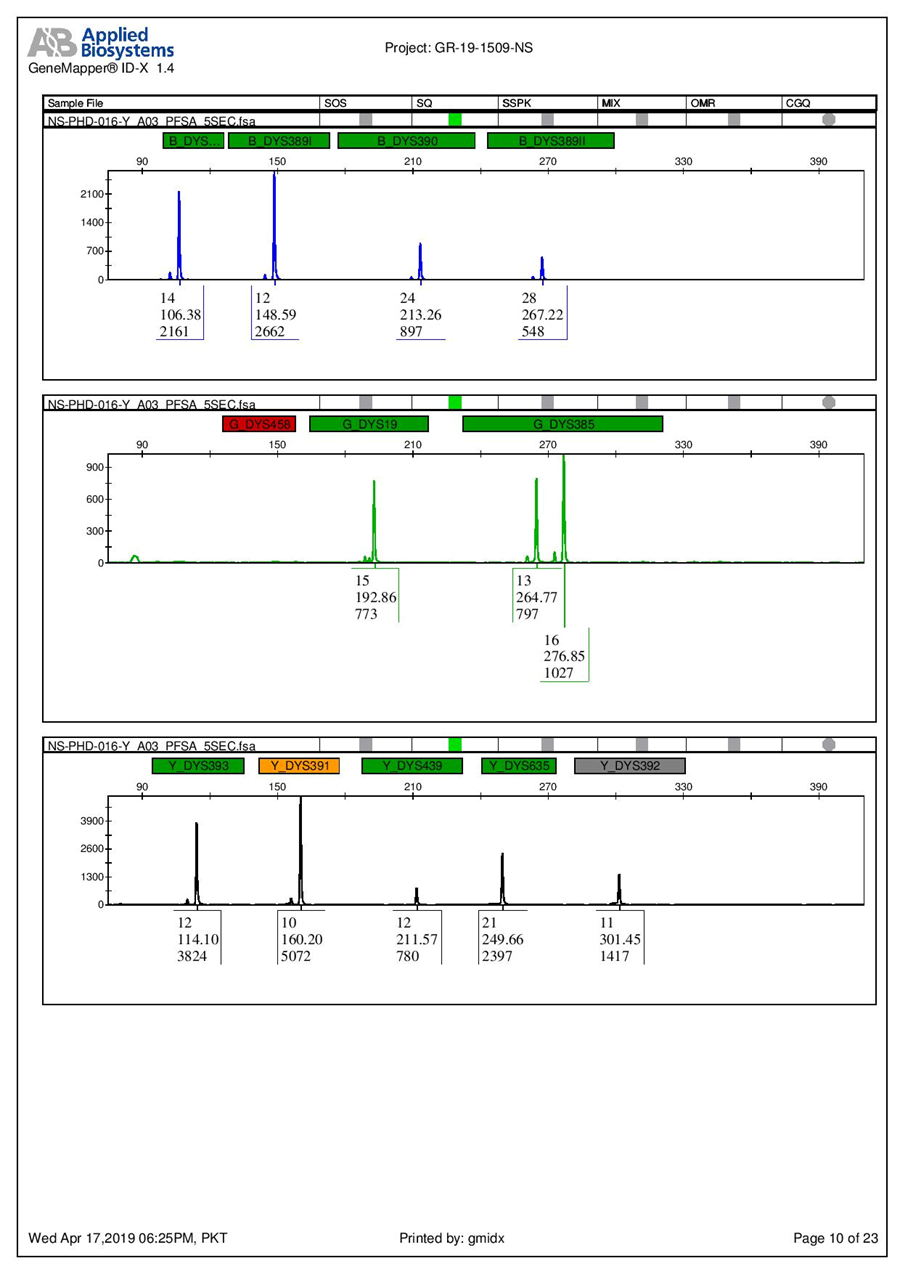 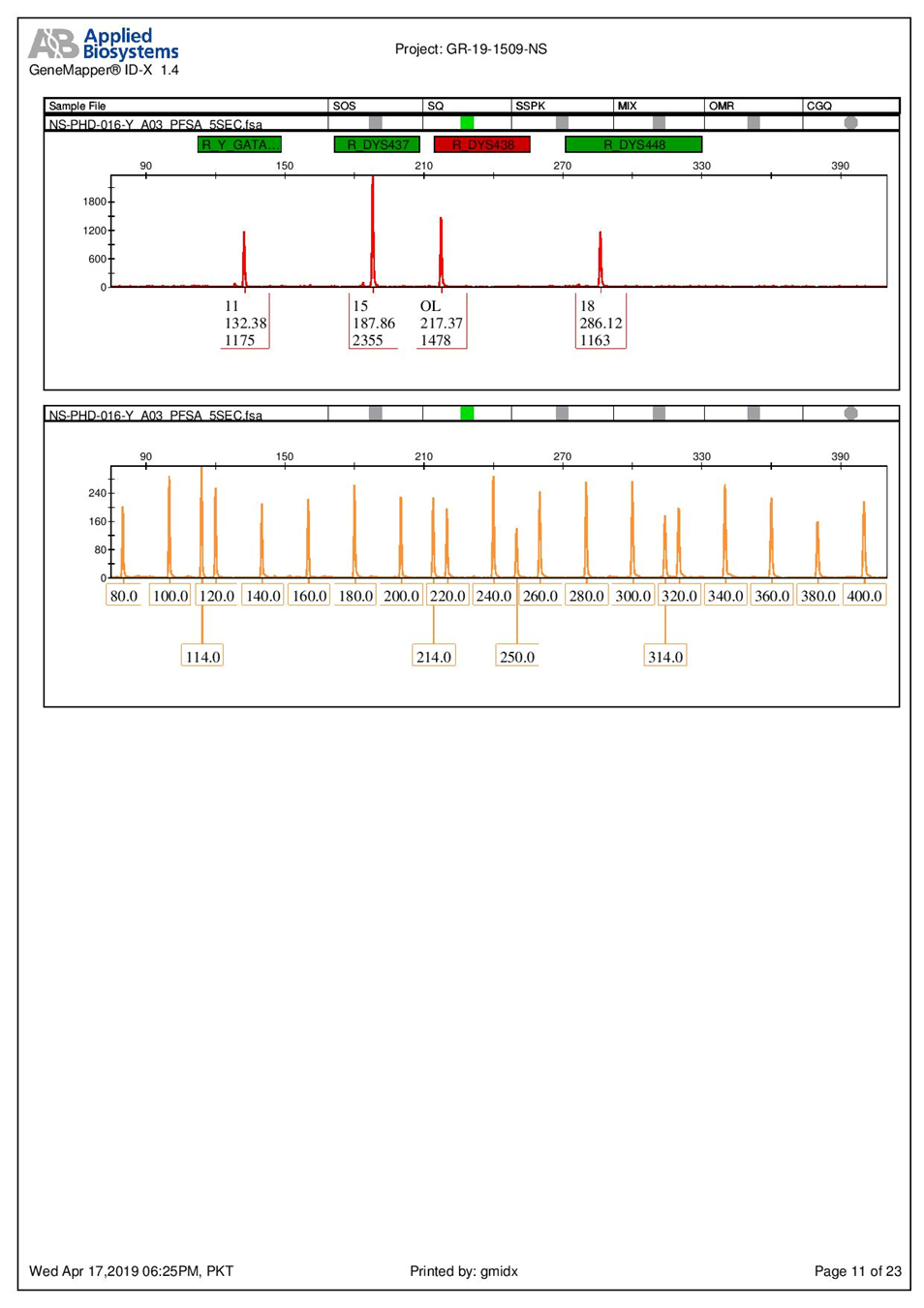 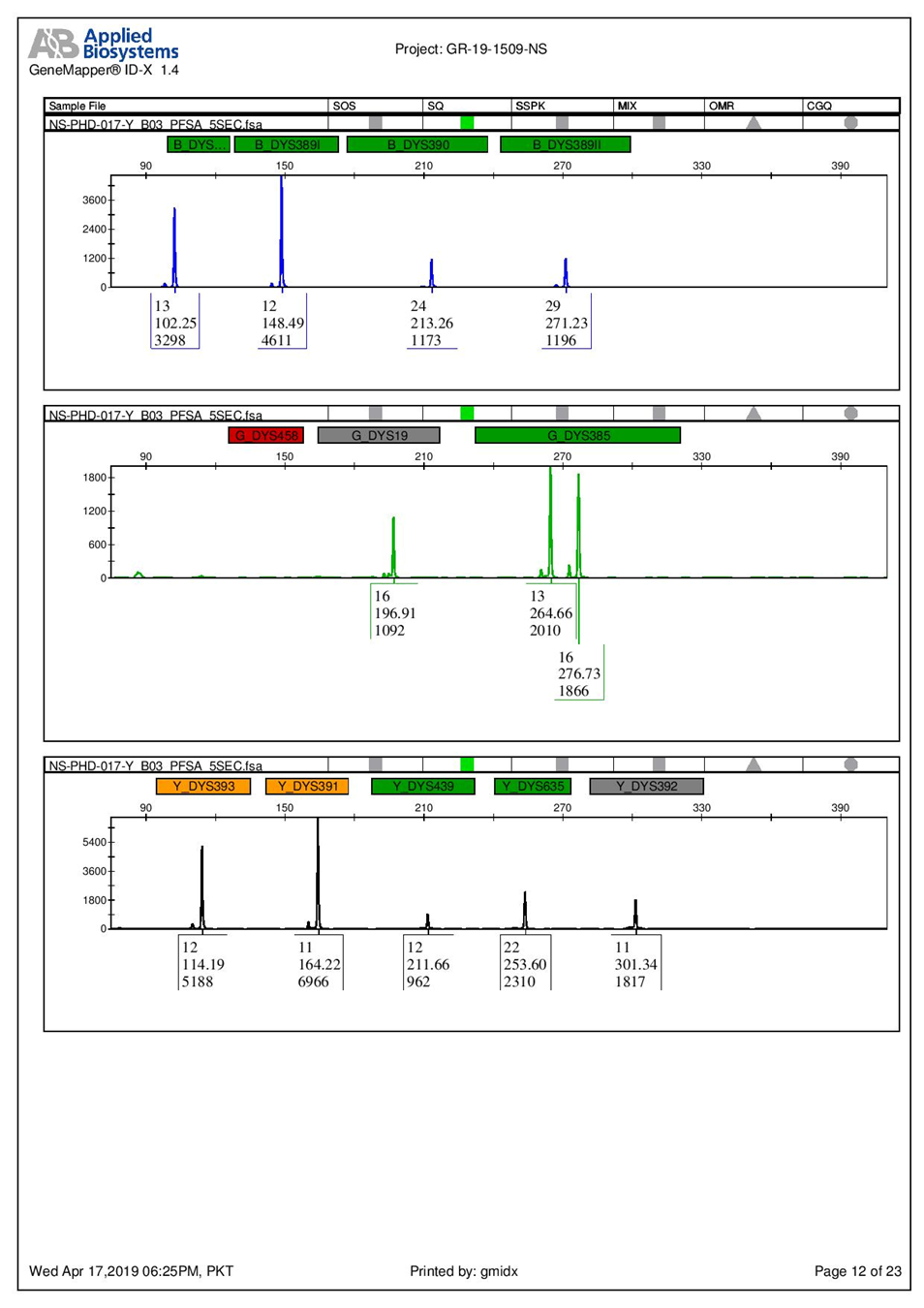 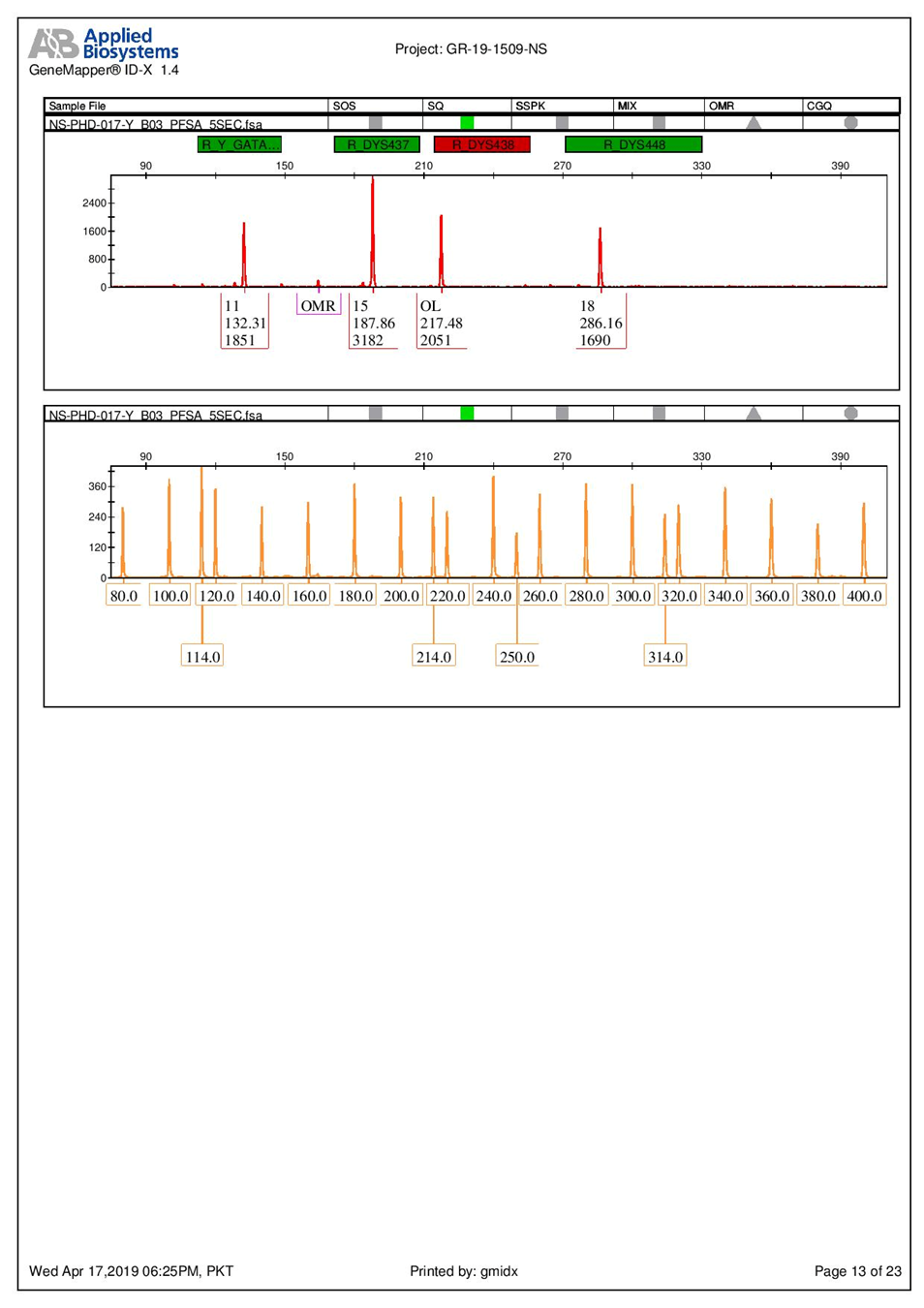 Table S1:  Haplo groups of AMELY null Pakistani Males determined through web based software Nevgen Y-DNA haplogroup predictorTable S2:  Maximum number of mutations at each character studies in haplotypes of AMEL-Y null Pakistani Males. Two characters are appended to the locus name (e.g. " DYS389II ") to distinguish between repeat-numbers (e.g. "aa"=27 repeats, "ab"=28 repeats)Sample No.Halpo GroupCladeSubclade(S)Probability %ageUnsupported subclade8RR1a-100-1JJ2b2aM24199.7-13JJ2b2aM24199.2-15JJ2b2aM24199.2-2JJ2b2aM24198.6-18JJ2b2aM24198.2-6JJ2b2aPH1648
M24196.2 
3.8-12JJ2b2aM24187.149%7JJ2b2aM24165.334.614JJ2b2aM24165.334.616JJ2b2aM24165.334.617JJ2b2aM24165.334.63JJ2b2aM241
PH164853.2
43.8-4JJ2b2aM241
PH164853.2
43.8-5JJ2b2aM241
PH164853.2
43.8-9JJ2b2aM241
PH164853.2
43.8-10JJ2b2aM241
PH164853.2
43.8-11JJ2b2aM241
PH164853.2
43.8-No. of MutationsY STR Locus5DYS389IIab4DYS19ab3DYS635aa , DYS385Bad2DYS19aa , DYS389Iaa , DYS389IIaa , DYS439ab ,DYS385Bab , DYS385Bac , DYS385Aab , DYS385Aac , DYS635ab1DYS439ac , DYS448aa , DYS438aa , DYS438ab ,DYS456aa , DYS456ab , DYS390ab , DYS389IIac ,DYS385Aaa , DYS385Baa , DYS393aa , DYS391aa,DYS439aa , DYSH4aa , DYS437aa , DYS438ac ,DYS438ad , DYS438ae , DYS448ab , DYS390aa